Tabla de contenidoIntroducción a programas 1Introducción 2Qué incluir 2Céntrese en lo que mejor sabe hacer 2No olvide la misión 3Hágala propia 4Personalícela de forma casi inmediata 4Haga que sea perfecta como para una fotografía 4Nuestros productos y servicios 5Nuestros productos & serviciosProducto o servicio 1Producto o servicio 2Producto o servicio 35Hágala propiaSi cree que es difícil dar formato a un documento con un aspecto tan atractivo como este, se equivoca.Hemos creado estilos que le permiten igualar el formato de este folleto con tan solo un clic. En la pestaña Inicio de la cinta, consulte la galería Estilos.Este es el estilo Cita. Es excelente para destacar unos pocos puntos muy importantes.Personalícela de forma casi inmediataPara reemplazar el texto de marcador con su texto, selecciónelo y comience a escribir. Cuando escriba o copie texto, no incluya espacios a la derecha o izquierda de los caracteres en la selección.Haga que sea perfecta como para una fotografíaPara reemplazar cualquier foto con una suya, elimínela y haga clic en Imagen en la pestaña Insertar.Información general sobre los programasPrograma 1Programa 2Programa 341IntroducciónQué incluirYa sabemos que podría hablar durante horas de lo maravillosa que es su empresa. (No le culpamos, tiene toda la razón). Pero como necesita que sea breve y dulce, le presentamos algunas sugerencias... “Su empresa es la más maravillosa de todas. No puedo imaginar a nadie viviendo sin usted”. (Cliente muy inteligente)Céntrese en lo que mejor sabe hacerSi usa este folleto para su empresa, estas páginas centrales son un buen lugar para un resumen de las ventajas competitivas o algunos de esos testimonios brillantes, como el anterior. Aquí puede ir bien mencionar algunos de sus clientes más destacados:Empresa grande e importanteEmpresa muy conocidaEmpresa muy destacadaAdemás, podría incluir una lista con viñetas de productos, servicios o principales ventajas de colaborar con su empresa. Si no, puede resumir los aspectos más destacados en pocos párrafos breves.Si su empresa no se presta para fotos con tanta facilidad como los hermosos ejemplos culinarios que se muestran en esta plantilla, no tenga miedo. Puede seleccionar y eliminar una página de fotos y reemplazarla con texto mediante los estilos proporcionados.Una imagen vale más que mil palabras, pero solo si es la adecuada. En materiales de marketing, recuerde que cualquier imagen que use (buena o mala) es una declaración sobre la empresa.No olvide la misiónEste espacio es ideal para incluir una declaración de la misión.23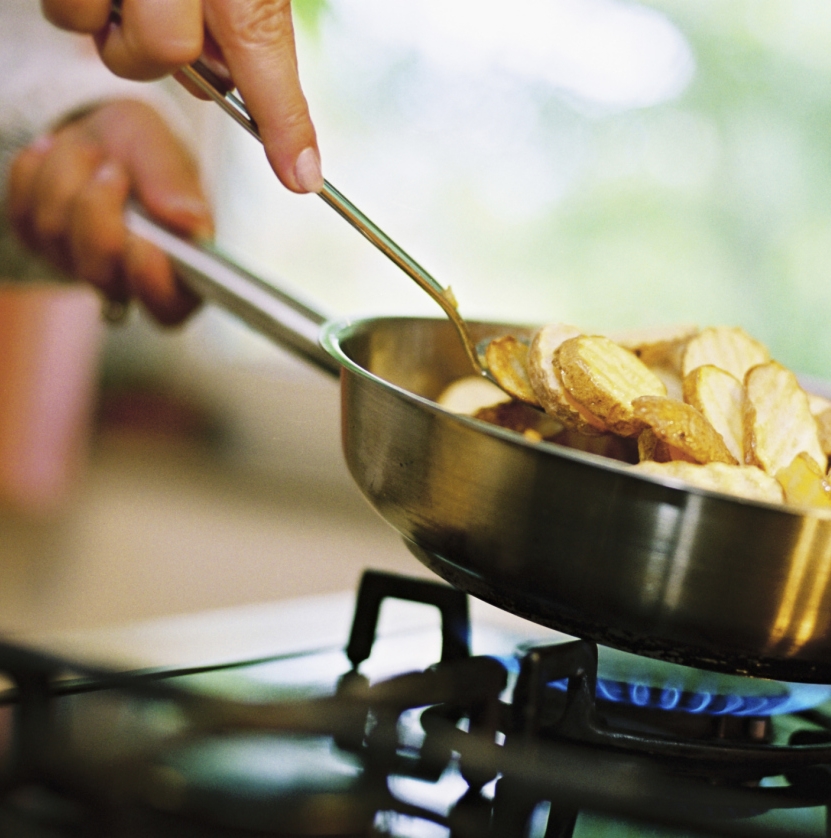 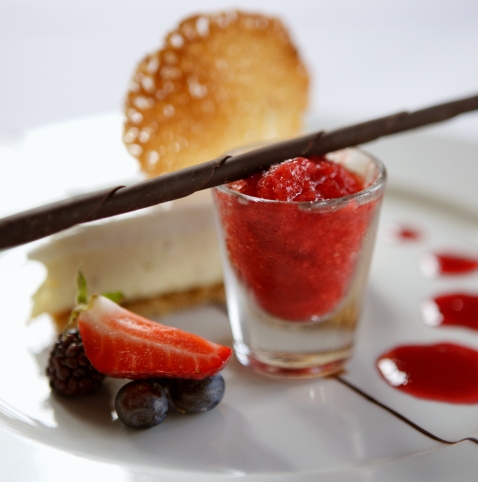 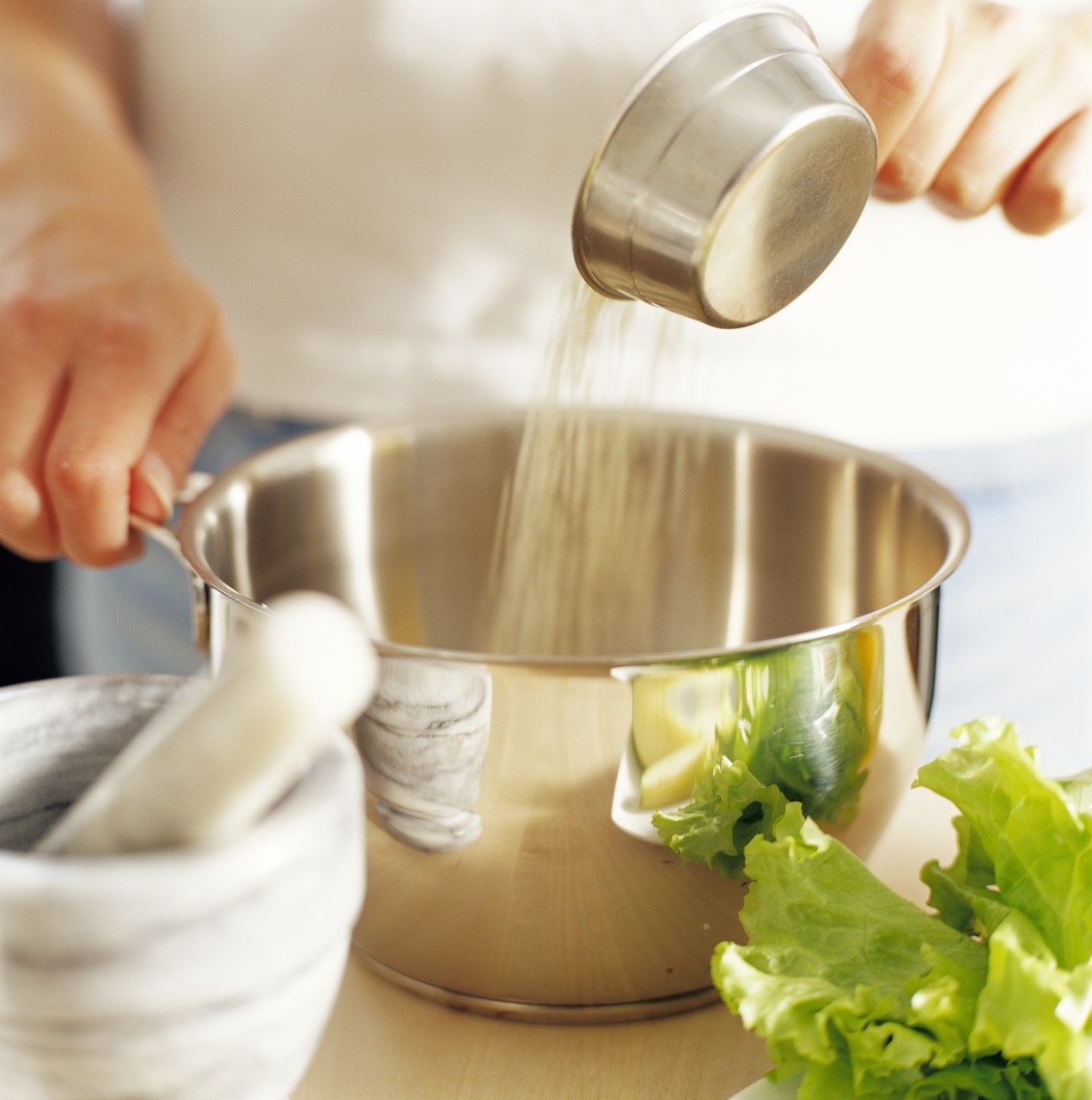 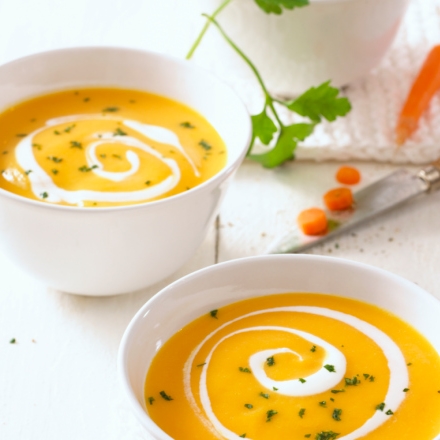 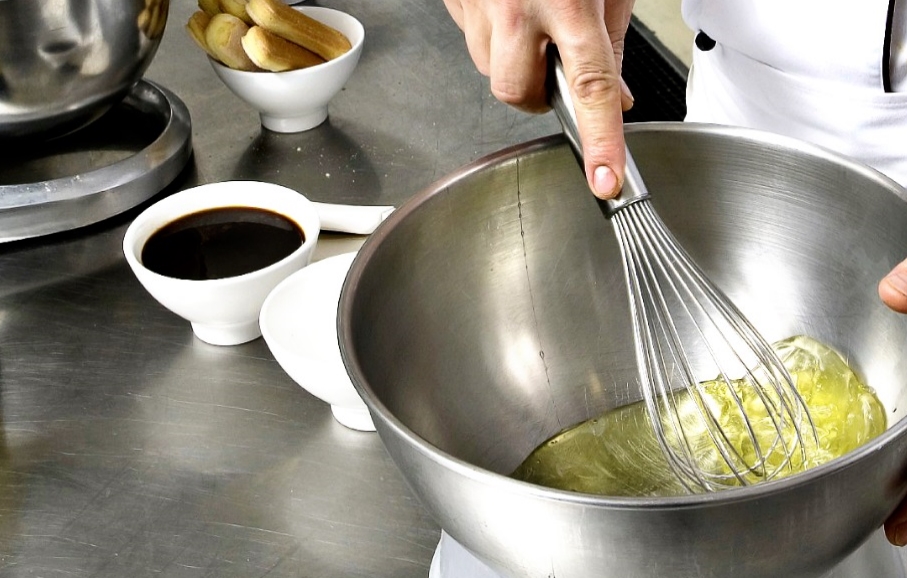 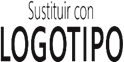 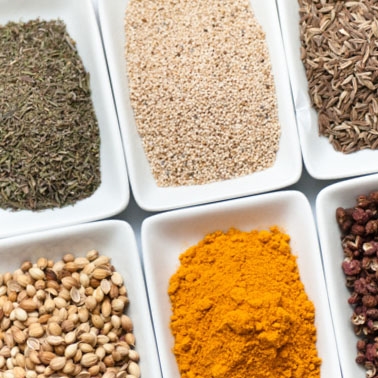 